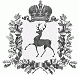 АДМИНИСТРАЦИЯ РАБОЧЕГО ПОСЁЛКА ШАРАНГАШАРАНГСКОГО МУНИЦИПАЛЬНОГО РАЙОНАНИЖЕГОРОДСКОЙ ОБЛАСТИПОСТАНОВЛЕНИЕот 17.05.2019							N47О внесении сведений об адресах объектов адресации в ФИАС на территории городского поселения рабочий поселок Шаранга                 Согласно статье 2 Федерального закона от 28.12.2013 №443-ФЗ «О федеральной информационной адресной системе и о внесении изменений в Федеральный закон «Об общих принципах организации местного самоуправления в Российской Федерации»», постановлению Правительства Российской Федерации от 22.05.2015 №492 «О составе сведений об адресах, размещаемых в государственном адресном реестре, порядке межведомственного информационного взаимодействия при ведении государственного адресного реестра, о внесении изменений и признании утратившими силу некоторых актов Правительства Российской Федерации» и на основании постановления  администрации рабочего поселка Шаранга Шарангского муниципального района Нижегородской области от 24.02.2015 №11   «Об  утверждении правил присвоения, изменения и аннулирования адресов на территории  рабочего посёлка Шаранга», администрация рабочего посёлка Шаранга Шарангского муниципального района Нижегородской области (далее – администрация р.п.Шаранга) п о с т а н о в л я е т:1.Внести сведения об адресах объектов адресации  на территории городского поселения рабочий поселок Шаранга в Федеральную информационную систему:- Российская Федерация, Нижегородская область, Шарангский  муниципальный район, Городское поселение рабочий поселок Шаранга, Шаранга рабочий поселок,  улица Дружбы дом 24- Российская Федерация, Нижегородская область, Шарангский  муниципальный район, Городское поселение рабочий поселок Шаранга, Шаранга рабочий поселок,  улица Котовского дом 11А- Российская Федерация, Нижегородская область, Шарангский  муниципальный район, Городское поселение рабочий поселок Шаранга, Шаранга рабочий поселок,  улица Горького дом 3А- Российская Федерация, Нижегородская область, Шарангский  муниципальный район, Городское поселение рабочий поселок Шаранга, Шаранга рабочий поселок,  улица Кленовая дом 13- Российская Федерация, Нижегородская область, Шарангский  муниципальный район, Городское поселение рабочий поселок Шаранга, Шаранга рабочий поселок,  улица Мягчилова дом 4Д- Российская Федерация, Нижегородская область, Шарангский  муниципальный район, Городское поселение рабочий поселок Шаранга, Шаранга рабочий поселок,  улица Заречная дом 70- Российская Федерация, Нижегородская область, Шарангский  муниципальный район, Городское поселение рабочий поселок Шаранга, Шаранга рабочий поселок,  улица Садовая дом 54- Российская Федерация, Нижегородская область, Шарангский  муниципальный район, Городское поселение рабочий поселок Шаранга, Шаранга рабочий поселок,  улица Кленовая дом 11Б- Российская Федерация, Нижегородская область, Шарангский  муниципальный район, Городское поселение рабочий поселок Шаранга, Шаранга рабочий поселок,  улица Полевая дом 6- Российская Федерация, Нижегородская область, Шарангский  муниципальный район, Городское поселение рабочий поселок Шаранга, Шаранга рабочий поселок,  улица Фруктовая дом 4- Российская Федерация, Нижегородская область, Шарангский  муниципальный район, Городское поселение рабочий поселок Шаранга, Шаранга рабочий поселок,  улица Вишнёвая дом 26- Российская Федерация, Нижегородская область, Шарангский  муниципальный район, Городское поселение рабочий поселок Шаранга, Шаранга рабочий поселок,  улица Рябиновая дом 1а- Российская Федерация, Нижегородская область, Шарангский  муниципальный район, Городское поселение рабочий поселок Шаранга, Шаранга рабочий поселок,  улица Вишнёвая дом 18- Российская Федерация, Нижегородская область, Шарангский  муниципальный район, Городское поселение рабочий поселок Шаранга, Шаранга рабочий поселок,  улица Вишнёвая дом 20- Российская Федерация, Нижегородская область, Шарангский  муниципальный район, Городское поселение рабочий поселок Шаранга, Шаранга рабочий поселок,  улица Вишнёвая дом 13- Российская Федерация, Нижегородская область, Шарангский  муниципальный район, Городское поселение рабочий поселок Шаранга, Шаранга рабочий поселок,  улица Вишнёвая дом 4- Российская Федерация, Нижегородская область, Шарангский  муниципальный район, Городское поселение рабочий поселок Шаранга, Шаранга рабочий поселок,  улица Широкая дом 27- Российская Федерация, Нижегородская область, Шарангский  муниципальный район, Городское поселение рабочий поселок Шаранга, деревня Малый Рейчваж дом 19- Российская Федерация, Нижегородская область, Шарангский  муниципальный район, Городское поселение рабочий поселок Шаранга, деревня Малый Рейчваж дом 372. Контроль за исполнением настоящего постановления оставляю за собой.Глава администрации                                                                                   С.В.Краев